ПРАВИТЕЛЬСТВО ХАБАРОВСКОГО КРАЯРАСПОРЯЖЕНИЕот 24 апреля 2024 г. N 260-рпО РАЗВИТИИ КОРЕННЫХ МАЛОЧИСЛЕННЫХ НАРОДОВ СЕВЕРА, СИБИРИИ ДАЛЬНЕГО ВОСТОКА РОССИЙСКОЙ ФЕДЕРАЦИИ, ПРОЖИВАЮЩИХВ ХАБАРОВСКОМ КРАЕХабаровский край (далее также - край) является крупнейшим субъектом Российской Федерации по количеству лиц, относящихся к коренным малочисленным народам Севера, Сибири и Дальнего Востока Российской Федерации (далее также - коренные малочисленные народы), проживающим на территории края.Согласно Всероссийской переписи населения 2020 года на территории края проживали 21 456 человек из числа лиц, относящихся к коренным малочисленным народам, что составляет 1,7 процента от общей численности населения края.Основой государственной политики, проводимой Правительством края в отношении коренных малочисленных народов в соответствии с Федеральным законом от 30 апреля 1999 г. N 82-ФЗ "О гарантиях прав коренных малочисленных народов Российской Федерации", указами Президента Российской Федерации от 19 декабря 2012 г. N 1666 "О Стратегии государственной национальной политики Российской Федерации на период до 2025 года", от 21 июля 2020 г. N 474 "О национальных целях развития Российской Федерации на период до 2030 года", со Стратегией социально-экономического развития Хабаровского края на период до 2030 года, утвержденной постановлением Правительства Хабаровского края от 13 июня 2018 г. N 215-пр, является создание в крае условий для развития коренных малочисленных народов с учетом сохранения их традиционных образа жизни, хозяйственной деятельности, промыслов, самобытной культуры и духовных ценностей.В целях дальнейшей реализации устойчивого развития коренных малочисленных народов, проживающих в крае, необходимо решение следующих задач:- содействие сохранению и развитию самобытной культуры и духовных ценностей коренных малочисленных народов, в том числе сохранению и развитию родных языков коренных малочисленных народов, проживающих в крае;- определение форм взаимодействия и социального партнерства между органами государственной власти, органами местного самоуправления муниципальных образований края, объединениями коренных малочисленных народов, промышленными компаниями при осуществлении хозяйственной деятельности в местах традиционного проживания и традиционной хозяйственной деятельности коренных малочисленных народов, в том числе на территориях традиционного природопользования коренных малочисленных народов;- поддержка объединений коренных малочисленных народов в целях защиты их исконной среды обитания, традиционных образа жизни, хозяйственной деятельности, промыслов, сохранения и развития самобытной культуры и духовных ценностей, включая сохранение и развитие родных языков коренных малочисленных народов, проживающих в крае;- дальнейшее обеспечение социальной защищенности отдельных категорий граждан, относящихся к коренным малочисленным народам, в соответствии с законодательством края;- создание социально-экономических условий для жизнедеятельности населения в местах проживания, в том числе необходимой социальной инфраструктуры в населенных пунктах - местах традиционного проживания и традиционной хозяйственной деятельности коренных малочисленных народов (включая территории компактного проживания коренных малочисленных народов);- совершенствование нормативной правовой базы в сфере защиты прав и иных вопросов, затрагивающих интересы коренных малочисленных народов;- развитие потенциала молодежи коренных малочисленных народов.Для решения поставленных задач:1. Министерству природных ресурсов края:1.1. Разработать при участии заинтересованных исполнительных органов края и общественных организаций коренных малочисленных народов концепцию устойчивого развития коренных малочисленных народов Севера, Сибири и Дальнего Востока Хабаровского края, проживающих в Хабаровском крае, на период до 2036 года, а также план мероприятий по ее реализации.Срок - 1 января 2026 г.1.2. Продолжить во взаимодействии с Федеральным агентством по делам национальностей оказание содействия лицам, относящимся к коренным малочисленным народам, проживающим в крае, по включению их в список лиц, относящихся к коренным малочисленным народам Российской Федерации, для обеспечения реализации социальных и экономических прав лиц, относящихся к малочисленным народам, органами государственной власти, органами местного самоуправления муниципальных образований края и государственными внебюджетными фондами в случаях, предусмотренных законодательством Российской Федерации.Срок - в течение 2024 года.1.3. Организовать отбор муниципальных образований края для предоставления субсидии из краевого бюджета бюджетам муниципальных образований края на софинансирование расходных обязательств муниципальных образований края по поддержке экономического и социального развития коренных малочисленных народов, проживающих в крае.Срок - 1 июля 2024 г.1.4. Организовать проведение фестиваля коренных малочисленных народов "Праздник лета - древний свет".Срок - 30 сентября 2024 г.1.5. Продолжить работу по оказанию финансовой, информационной и консультационной поддержки муниципальным образованиям края и социально ориентированным некоммерческим организациям, осуществляющим деятельность по защите исконной среды обитания, сохранению и развитию традиционных образа жизни, хозяйственной деятельности, промыслов, самобытной культуры, духовных ценностей, в том числе сохранению и развитию родных языков коренных малочисленных народов, проживающих в крае.Срок - в течение 2024 года.1.6. Организовать выплату стипендий лучшим студентам, относящимся к коренным малочисленным народам, обучающимся по очной форме обучения в профессиональных образовательных организациях и образовательных организациях высшего образования, осуществляющих образовательную деятельность на территории края.Срок - 31 декабря 2024 г.1.7. Во взаимодействии с комитетом по делам молодежи Правительства края, исполнительными органами края обеспечить информирование молодежи из числа лиц, относящихся к коренным малочисленным народам, проживающим в крае, о доступных мерах поддержки, установленных для молодежи.Срок - 1 июля 2024 г.1.8. Во взаимодействии с общественными организациями коренных малочисленных народов проработать вопрос по комплексу мер (плану мероприятий), направленных на повышение эффективности деятельности работы уполномоченных представителей коренных малочисленных народов.Срок - в течение 2024 года.2. Министерству строительства края совместно с исполнительными органами края продолжить поддержку строительства и модернизации объектов социальной инфраструктуры в населенных пунктах края, расположенных в местах традиционного проживания и традиционной хозяйственной деятельности коренных малочисленных народов (включая территории компактного проживания коренных малочисленных народов).Срок - в течение 2024 года.3. Министерству образования и науки края во взаимодействии с администрацией муниципального района имени Лазо края проработать вопрос финансирования расходов на капитальный ремонт здания муниципального бюджетного общеобразовательного учреждения средней общеобразовательной школы села Гвасюги муниципального района имени Лазо края.Срок - в течение 2024 года.4. Исполнительным органам края принять меры по обеспечению доступа лиц, относящихся к коренным малочисленным народам, проживающим в крае, к образовательным, медицинским, транспортным услугам, услугам культурных учреждений, центров занятости, продолжить реализацию мероприятий по повышению доступности услуг связи и иных видов услуг в местах традиционного проживания и традиционной хозяйственной деятельности коренных малочисленных народов в соответствии с современными требованиями к их оказанию.Срок - в течение 2024 года.5. Комитету по делам молодежи Правительства края организовать:5.1. Отправку делегации представителей молодежи из числа коренных малочисленных народов от края на Всероссийский форум коренных малочисленных народов Севера, Сибири и Дальнего Востока "Российский Север".Срок - 31 декабря 2024 г.5.2. Проведение мероприятий, направленных на поддержку молодежных инициатив и повышение социальной активности молодежи из числа лиц, относящихся к коренным малочисленным народам.Срок - 31 декабря 2024 г.6. Рекомендовать:6.1. Администрациям муниципальных образований края принять меры, направленные на устойчивое развитие коренных малочисленных народов, проживающих на территории муниципального образования края.Срок - в течение 2024 года.6.2. Администрациям Охотского муниципального округа, Аяно-Майского и Тугуро-Чумиканского муниципальных районов края оказать содействие в доставке ветеринарных специалистов в оленеводческие хозяйства в целях проведения мероприятий по маркированию и учету домашних северных оленей, плановых диагностических и профилактических мероприятий.Срок - в течение 2024 года.7. Рекомендовать районной общественной организации "Ассоциация коренных малочисленных народов Севера Ульчского района" во взаимодействии с управлением государственной охраны объектов культурного наследия Правительства края проработать вопрос по установлению историко-культурной ценности отдельных мест захоронений предков и иных имеющих историческую и культурную ценность объектов коренных малочисленных народов.Срок - в течение 2024 года.8. Контроль за выполнением настоящего распоряжения возложить на министра природных ресурсов края.Информацию о ходе выполнения настоящего распоряжения представить Губернатору, Председателю Правительства края до 1 февраля 2025 г.Губернатор, ПредседательПравительства краяМ.В.Дегтярев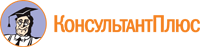 